Ćwiczenia stymulujące funkcje wzrokowo-przestrzenneĆwiczenia w przestrzeni np.zwracanie uwagi na różne szczegóły w otoczeniuwyszukiwanie w otoczeniu przedmiotów np. o określonym kolorze lub wzorze (czerwonych, w kropki) , małych lub dużych itp.zachęcanie do zabaw, takich jak: budowanie i konstruowanie wg wzoru.Ćwiczenia na materiale obrazkowym np.rozpoznawanie treści obrazków ukazywanych w krótkich ekspozycjachzapamiętanie jak największej ilości przedmiotów eksponowanych na obrazkuwyszukiwanie różnic między obrazkamiwyszukiwanie podobieństw w obrazkachĆwiczenie: koncentracji uwagi, funkcji wzrokowo - przestrzennych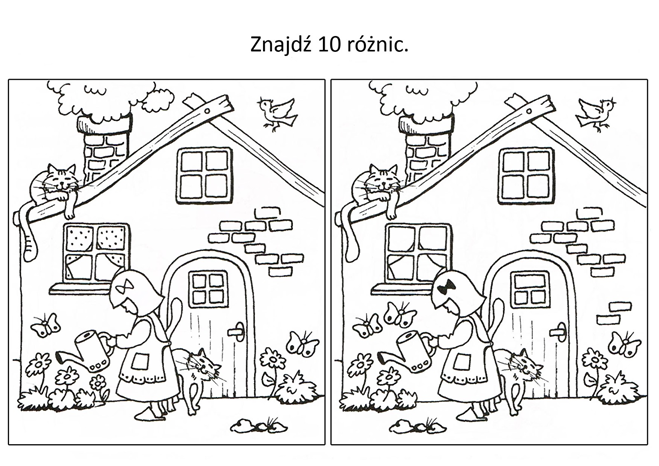 Ćwiczenie : koncentracji uwagi, logicznego myślenia, sprawności grafomotorycznej.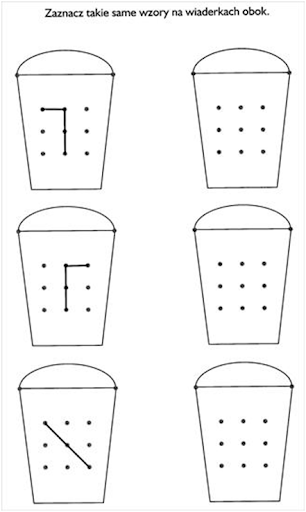 Rysuj po śladzie, a potem wycinaj.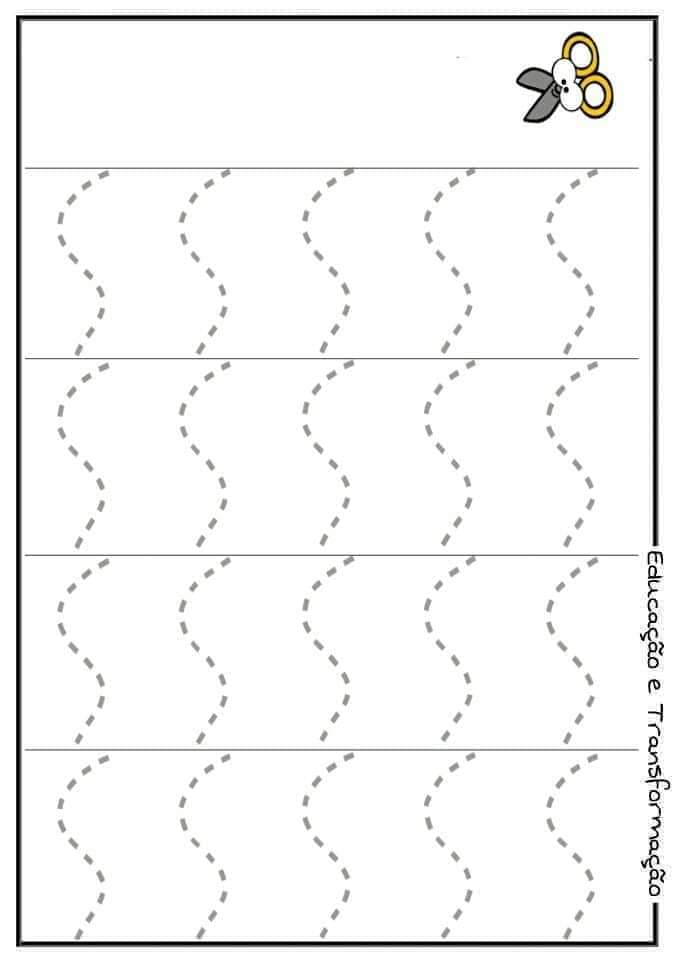 Rysuj po śladzie, a potem wycinaj.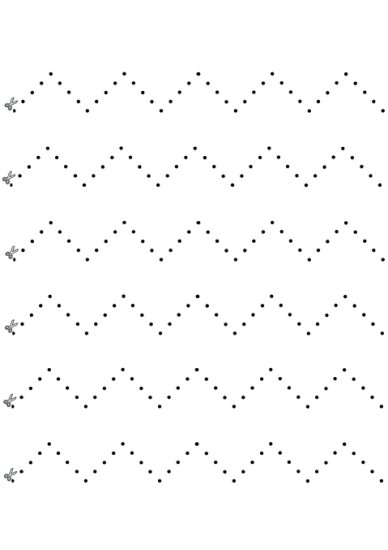 